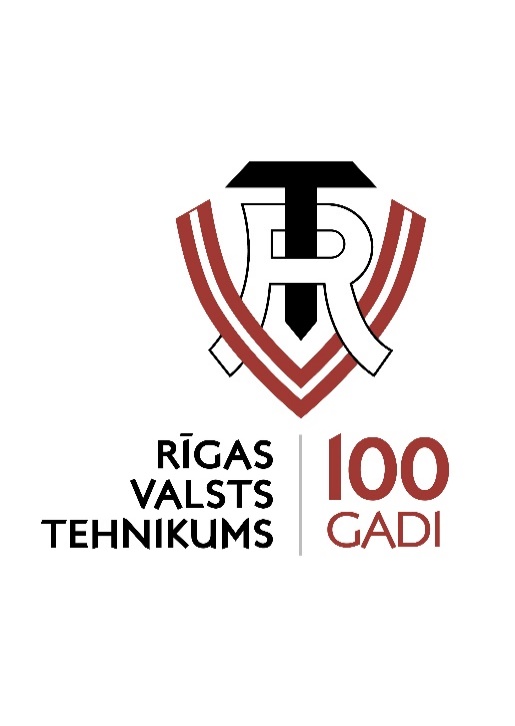 Darbnīca "Dialoga veidošana ar audzēkņiem mācību procesā"Profesionālo un vispārizglītojošo izglītības iestāžu pedagogiem par PIKC RVT īstenojamiem projektiem mācību procesa pilnveidei2019.gada 19.septembrī no plkst. 12:30 līdz 16:00PIKC RVT aktu zāle, 3.stāvs, Kr.Valdemāra 1c, RīgaDarbnīcas mērķis: sniegt informāciju un izmēģināt metodiskos materiālus, kuri tapuši projektā „Go Science” DIENAS KĀRTĪBA12:30 – 13:00	Reģistrēšanās darbnīcām13:00 – 13:30 	projekta „Go Science” īstenošanas aktualitātes, projekta koordinatore Madara Pētersone, PIKC RVT Ķīmijas un tehnoloģijas nodaļas izglītības metodiķe;13:30 - 14:00	 kafijas pauze14:00 – 15:30	praktiskais darbs – iepazīšanās ar projekta mājas lapu, informācijas meklēšana mājas lapā, iepazīšanās ar prezentācijām un metodiskajiem materiāliem15:00 – 16:00    Pasākuma noslēgums, apliecību izsniegšana